01 ноября 2016 года состоялся брифинг с представителями СМИМесто проведения: администрация Липецкой области01 ноября 2016 года в администрации Липецкой области состоялся брифинг с участием заместителя главы администрации Липецкой области А.М. Наролина, руководителя Государственной жилищной инспекции Липецкой области Д.В. Надеева, начальника управления жилищно-коммунального хозяйства Липецкой области В.В. Кущенко.На брифинге обсуждались вопросы деятельности в сфере жилищно-коммунального хозяйства.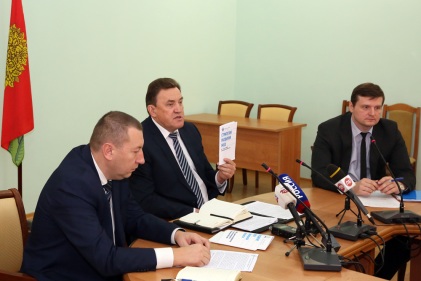 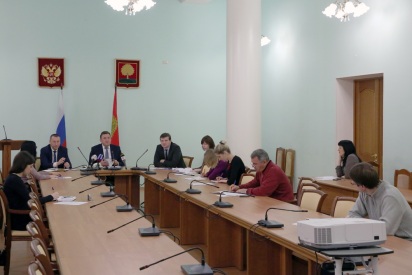 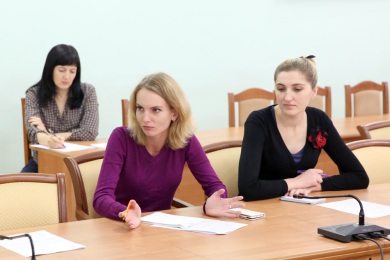 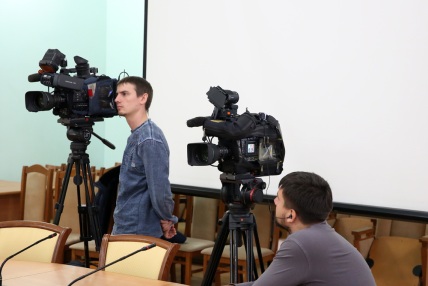 